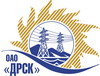 Открытое акционерное общество«Дальневосточная распределительная сетевая  компания»ПРОТОКОЛ ВЫБОРА ПОБЕДИТЕЛЯПРЕДМЕТ ЗАКУПКИ: открытый запрос предложений на право заключения Договора на выполнение работ для нужд филиала ОАО «ДРСК» «Амурские электрические сети»: Ремонт отпайки на ТП "Ближний привод" от ВЛ-10 кВ Ф.36 "Гулик" ПС "Светлая" (закупка 2047 раздела 1.1. ГКПЗ 2014 г.).Плановая стоимость: 1 468 000,0 руб. без учета НДС. Указание о проведении закупки от 24.04.2014 № 99.ПРИСУТСТВОВАЛИ: постоянно действующая Закупочная комиссия 2-го уровня.ВОПРОСЫ ЗАСЕДАНИЯ ЗАКУПОЧНОЙ КОМИССИИ:О признании предложений соответствующими условиям закупки.О предварительной ранжировке предложений.О проведении переторжки.Выбор победителя закупкиВОПРОС 1 «О признании предложений соответствующими условиям закупки»РАССМАТРИВАЕМЫЕ ДОКУМЕНТЫ:Протокол процедуры вскрытия конвертов с заявками участников.Сводное заключение экспертов Моториной О.А., Осинцева Ю.Е. и Лаптева И.А.Предложения участников.ОТМЕТИЛИ:Предложения ООО ФСК «Энергосоюз» г. Благовещенск, ООО "ЭЛМОНТ" г. Благовещенск признаются удовлетворяющими по существу условиям закупки. Предлагается принять данные предложения к дальнейшему рассмотрению.ВОПРОС 2 «О предварительной ранжировке предложений»РАССМАТРИВАЕМЫЕ ДОКУМЕНТЫ:Протокол процедуры вскрытия конвертов с заявками участников.Сводное заключение экспертов Моториной О.А., Осинцева Ю.Е.  и Лаптева И.А.Предложения участников.ОТМЕТИЛИ:В соответствии с требованиями и условиями, предусмотренными извещением о закупке и Закупочной документацией, предлагается предварительно ранжировать предложения следующим образом:ВОПРОС 3 «О проведении переторжки»ОТМЕТИЛИ:Учитывая результаты экспертизы предложений Участников закупки Закупочная комиссия полагает не целесообразным проведение переторжки (экономический эффект 14%).ВОПРОС 4 «Выбор победителя закупки»На основании вышеприведенной ранжировки предложений Участников закупки предлагается признать Победителем Участника занявшего первое место.РЕШИЛИ:Признать предложения ООО ФСК «Энергосоюз» г. Благовещенск, ООО "ЭЛМОНТ" г. Благовещенск соответствующим условиям закупки. Утвердить ранжировку предложений участников после поведения переторжки:1 место – ООО ФСК «Энергосоюз» г. Благовещенск2 место - ООО "ЭЛМОНТ" г. БлаговещенскНе проводить переторжку.Признать Победителем закупки участника занявшего первое место в ранжировке предложенийОтветственный секретарь Закупочной комиссии 2 уровня                               О.А.МоторинаТехнический секретарь Закупочной комиссии 2 уровня                                    О.В.Чувашова            №  327/УР-ВПг. Благовещенск29 мая 2014 г.Место в ран-жировкеНаименование и адрес участникаЦена заявки, руб. Иные существенные условия1 ООО ФСК "Энергосоюз" (675007 Амурской области г. Благовещенск ул. Нагорная ,20/2 а/я 18;)1 250 263,0 руб. без НДС (1 475 310,34 руб. с НДС) В цену включены все налоги и обязательные платежи, все скидки.Срок выполнения: июнь-июль 2014 г. Условия оплаты:  без аванса, остальные условия в соответствии с договором. Гарантия на своевременное и качественное выполнение работ, а также на устранение дефектов, возникших по вине подрядчика, составляет 24 месяца со дня подписания акта сдачи-приемки. Гарантия на материалы и оборудование, поставляемые подрядчиком 36 месяцев. Срок действия оферты в течение 65 дней с даты вскрытия конвертов (13.05.2014 г.). 2 ООО «Элмонт» 675000, г. Благовещенск, ул. Нагорная, 191 317 626,0 руб. без НДС (1 554 798,68 руб. с НДС). В цену включены все налоги и обязательные платежи, все скидки.Срок выполнения: 01.06.2014 – 31.07.2014 г. Условия оплаты:  без аванса, остальные условия в соответствии с договором. Гарантия на своевременное и качественное выполнение работ, а также на устранение дефектов, возникших по нашей вине, составляет 36 месяцев со дня подписания акта сдачи-приемки. Гарантия на материалы и оборудование, поставляемые подрядчиком 36 месяцев. Срок действия оферты до 31.12.2014 г.Место в ран-жировкеНаименование и адрес участникаЦена заявки, руб. Иные существенные условия1 ООО ФСК "Энергосоюз" (675007 Амурской области г. Благовещенск ул. Нагорная ,20/2 а/я 18;)1 250 263,0 руб. без НДС (1 475 310,34 руб. с НДС) В цену включены все налоги и обязательные платежи, все скидки.Срок выполнения: июнь-июль 2014 г. Условия оплаты:  без аванса, остальные условия в соответствии с договором. Гарантия на своевременное и качественное выполнение работ, а также на устранение дефектов, возникших по вине подрядчика, составляет 24 месяца со дня подписания акта сдачи-приемки. Гарантия на материалы и оборудование, поставляемые подрядчиком 36 месяцев. Срок действия оферты в течение 65 дней с даты вскрытия конвертов (13.05.2014 г.). 